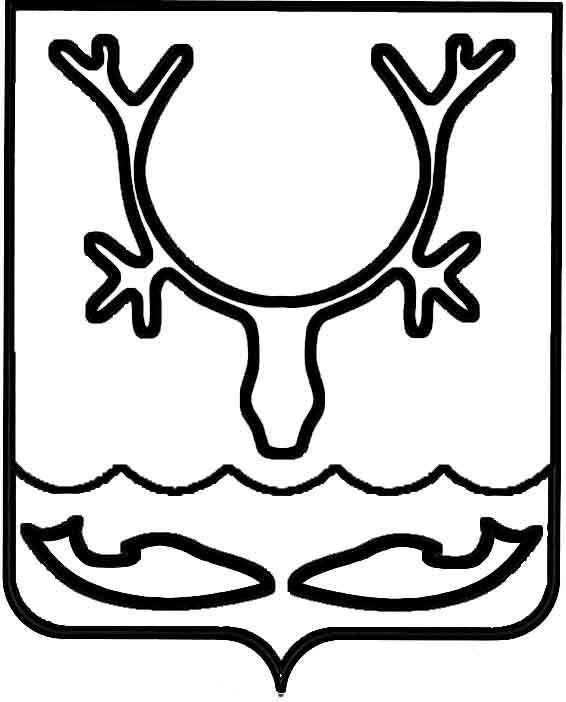 Администрация муниципального образования
"Городской округ "Город Нарьян-Мар"ПОСТАНОВЛЕНИЕО внесении изменений в постановление Администрации МО "Городской округ           "Город Нарьян-Мар" от 11.02.2019 № 150                        "Об утверждении Положения о комиссии                   по вопросам разработки, реализации и оценки эффективности муниципальных программ при Администрации муниципального образования "Городской округ "Город Нарьян-Мар"В соответствии с Бюджетным кодексом Российской Федерации, Федеральным законом от 06.10.2003 № 131-ФЗ "Об общих принципах организации местного самоуправления в Российской Федерации", постановлением Администрации МО "Городской округ "Город Нарьян-Мар" от 10.07.2018 № 453 "Об утверждении Порядка разработки, реализации и оценки эффективности муниципальных программ муниципального образования "Городской округ "Город Нарьян-Мар" Администрация муниципального образования "Городской округ "Город Нарьян-Мар" П О С Т А Н О В Л Я Е Т:Внести в постановление Администрации МО "Городской округ "Город Нарьян-Мар" от 11.02.2019 № 150 "Об утверждении Положения о комиссии 
по вопросам разработки, реализации и оценки эффективности муниципальных программ при Администрации муниципального образования "Городской округ "Город Нарьян-Мар" (далее – Положение) следующие изменения:Пункт 3.3 раздела 3 Положения дополнить абзацем следующего содержания:"В случае отсутствия первого заместителя главы Администрации МО "Городской округ "Город Нарьян-Мар" в период его отпуска, командировки, болезни или по иным причинам обязанности председателя Комиссии возлагаются на лицо, исполняющее обязанности первого заместителя главы Администрации МО "Городской округ "Город Нарьян-Мар".".Пункт 3.4 раздела 3 Положения изложить в следующей редакции:"3.4. В состав Комиссии входит заместитель председателя Комиссии, секретарь и члены Комиссии. В случае отсутствия члена Комиссии (отпуск, командировка, болезнь или иные причины) к работе привлекается сотрудник, исполняющий его обязанности.".В пункте 4.2 раздела 4 Положения первое предложение дополнить словами ", но не реже одного раза в год".Настоящее постановление вступает в силу со дня подписания и подлежит официальному опубликованию.14.03.2023№366Глава города Нарьян-Мара О.О. Белак